H O T Ă R Â R E A  Nr. 83din  24 iulie  2015privind  aprobarea unui ajutor financiar din fondul de rezervă bugetară și utilizarea acestuia în vederea procurării unei tije-implant pentru fractura de femurConsiliul local al Municipiului Dej, întrunit în ședința de îndată din data de 24 iulie 2015;          Având în vedere proiectul de hotărâre, prezentat din iniţiativa primarului Municipiului Dej, întocmit în baza Raportului Nr. 14.420/ din data de 23 iulie 2015 al Serviciului Public De Asistență Socială prin care se propune spre aprobare utilizarea fondului de rezervă bugetară pentru acordarea unui ajutor financiar numitului POP ISIDOR pentru procurarea unei tije-implant pentru fractura de femur.	În conformitate cu  prevederile ‘art. 36’, alin. (1) din Legea Nr. 273/2006 - lege privind finantele publice locale;	Tinand cont de  prevederile ‘art. 36’,  alin. (4),  lit. a) și art.45 alin(2) din  Legea Nr. 215 /2001- privind administraţia publică locală, republicată, cu modificările şi completările ulterioare,H O T Ă R Ă Ş T E:       Art.1. Aprobă utilizarea fondului de rezervă bugetară, de la Capitolul 51.02.20 pentru  acordarea unui ajutor financiar în sumă de 3.000 lei domnului POP ISIDOR, domicliat în localitatea Pintic Nr. 157, județul Cluj.	   Art. 2. Cu ducerea la indeplinire a prevederilor prezentei hotărâri se încredințează  Direcția Economică din cadrul Primăriei Municipiului Dej.Preşedinte de şedinţă,        Buburuz Simion FlorinNr. consilieri în funcţie -  19						Nr. consilieri prezenţi   -  14Nr. voturi pentru	   -  14 	Nr. voturi împotrivă	   -   	Abţineri	               -  			        Contrasemnează							             Secretar,						                                                                     Jr. Pop Cristina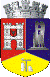 ROMÂNIAJUDEŢUL CLUJCONSILIUL LOCAL AL MUNICIPIULUI DEJStr. 1 Mai nr. 2, Tel.: 0264/211790*, Fax 0264/223260, E-mail: primaria@dej.ro